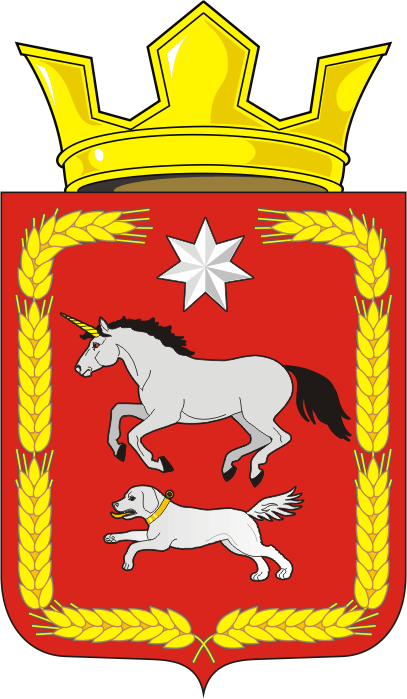 АДМИНИСТРАЦИЯ КАИРОВСКОГО СЕЛЬСОВЕТАСАРАКТАШСКОГО РАЙОНА ОРЕНБУРГСКОЙ ОБЛАСТИР А С П О Р Я Ж Е Н И Е_________________________________________________________________________________________________________01.02.2024 			      с. Каировка           		            № 2-рОб утверждении формы для актуализации сведений (о родственниках и свойственниках), содержащихся в анкетах, представляемых при назначении на муниципальные должности, должности муниципальной службы в администрации муниципального образования Каировский сельсовет Саракташского район Оренбургской областиРуководствуясь Федеральным законом от 25.12.2008 № 273-ФЗ «О противодействии коррупции», Федеральным  законом от 02.03.2007 № 25-ФЗ «О муниципальной службе в Российской Федерации», распоряжением Правительства Российской Федерации от 20.11.2019 № 2745-р «О внесении изменений в распоряжение Правительства РФ от 26.05.2005 № 667-р», Уставом муниципального образования Каировскитй сельсовет Саракташского района Оренбургской области, в целях повышения эффективности кадровой работы в части, касающейся контроля за актуализацией сведений, содержащихся в анкетах, представляемых при назначении на должности муниципальной  службы об их родственниках и свойственниках и выявления возможного конфликта интересов на муниципальной службе:1. Утвердить форму для актуализации сведений (о родственниках и свойственниках), содержащихся в анкетах, представляемых при назначении на муниципальные должности, должности муниципальной службы в администрации муниципального образования Каировский сельсовет Саракташского район Оренбургской области согласно приложения.2. Данное распоряжение вступает в силу после его подписания и подлежит размещению на сайте администрации Каировского сельсовета Саракташского района Оренбургской области в сети «Интернет».3. Контроль за исполнением данного распоряжения оставляю за собой.Глава  сельсовета                                                                А.Н.Логвиненко Разослано: прокуратуре района, администрации сельсовета, на сайт, в дело Формадля актуализации сведений (о родственниках и свойственниках),содержащихся в анкетах, представляемых при назначении на муниципальные должности, должности муниципальной службы в администрации муниципального образования Каировский сельсовет Саракташского район Оренбургской области по состоянию на  «_» _______20 ___г.4. Ваши близкие родственники (отец, мать, братья, сестры и дети), а также супруга (супруг),  в  том числе  бывшая (бывший), в отношении умерших указывается дата смерти)Если родственники изменяли фамилию, имя, отчество, то необходимо указать их прежние фамилию, имя, отчество.4. Ваши свойственники (супруги братьев и сестер, родители, братья, сестры, дети супругов и супруги детей), в отношении умерших указывается дата смерти)Если свойственники изменяли фамилию, имя, отчество, то необходимо указать их прежние фамилию, имя, отчество.«____» _____________ 20___ г. ___________ _________________________(дата)               (подпись)                              (расшифровка подписи)__________________________________________________________________*- пасынок, падчерица, тесть, теща, свекор, свекровь, зять, невестка (сноха)Приложениек распоряжениюадминистрации Каировского сельсовета Саракташского районаОренбургской областиот  01.02.2024 № 2-р1.ФамилияИмяОтчество2. Дата и место рождения3.Должность, подразделение, наименование органа местного самоуправления Саракташского района  Оренбургской областиСтепень родстваФамилия, имя, отчествоГод, число, месяц и место рожденияМесто работы (наименование и адрес организации), должностьДомашний адрес (адрес регистрации, фактического проживания)Степень родства*Фамилия, имя, отчествоГод, число, месяц и место рожденияМесто работы (наименование и адрес организации), должностьДомашний адрес (адрес регистрации, фактического проживания)